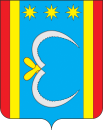 АДМИНИСТРАЦИЯ ВАРВАРОВСКОГО сельсоветаОКТЯБРЬСКОГО района Амурской областиПОСТАНОВЛЕНИЕ07.08.2019                                                                                                          № 78                                                                                                                               село ВарваровкаОб утверждении Порядка организации сбора отработанныхртутьсодержащих ламп на территории Варваровского сельсовета	В соответствии с Федеральным законом от 24.06.1998г. № 89-ФЗ «Об отходах производства и потребления», Постановлением Правительства Российской Федерации от 3 сентября 2010г. № 681 «Об утверждении правил обращения с отходами производства и потребления в части осветительных устройств, электрических ламп, ненадлежащие сбор, накопление, использование, обезвреживание, транспортирование и размещение которых может повлечь причинение вреда жизни, здоровью граждан, вреда животным, растениям и окружающей среде» и в целях снижения неблагоприятного воздействия ртутьсодержащих отходов на здоровье населения и среду обитания п о с т а н о в л я ю:1. Утвердить прилагаемый Порядок организации сбора отработанных ртутьсодержащих ламп на территории Варваровского сельсовета.2. Назначить ответственным за организацию сбора отработанных ртутьсодержащих ламп  Невзорову Александру Викторовну, специалиста Варваровского 	сельсовета.
	3. Определить местом сбора отработанных ртутьсодержащих ламп помещение администрации  Варваровского сельсовета.4. Определить местом временного хранения отработанных ртутьсодержащих ламп помещение № 86 по адресу: с.Варваровка, ул. Молодёжная мн 1, д. 11.5. Определить днем сбора, отработанных ртутьсодержащих ламп, последнюю пятницу месяца с 15.00 ч. до 16.00 ч.6. Ответственному за организацию сбора отработанных ртутьсодержащих	ламп:
	- обеспечить надлежащее информирование жителей о графике приема ртутьсодержащих ламп  на информационных стендах  села Варваровка; 
	- обеспечить первичный учет и временное хранение данного вида отходов 	на 	бесплатной	 основе.
	7. Рекомендовать юридическим лицам и индивидуальным предпринимателям, при осуществлении деятельности которых (эксплуатация зданий и сооружений) образуются отработанные ртутьсодержащие люминесцентные лампы,  организовывать учет, накопление, хранение и передачу на утилизацию отработанных и бракованных ртутьсодержащих ламп, приборов и изделий специализированным организациям для переработки и обезвреживания в соответствии с действующим законодательством и назначить лиц, ответственных за обращение с указанными 	отходами.8. Постановление главы Варваровского сельсовета от 25.03.2019 № 35 «Об утверждении Порядка организации сбора отработанных ртутьсодержащих лам от населения на территории Варваровского сельсовета» считать утратившим силу.9. Постановление подлежит официальному обнародованию на информационных стендах села Варваровка, а также на официальном сайте  администрации Варваровского сельсовета в сети «Интернет». 
	10. Контроль за  исполнением настоящего постановления оставляю за собой.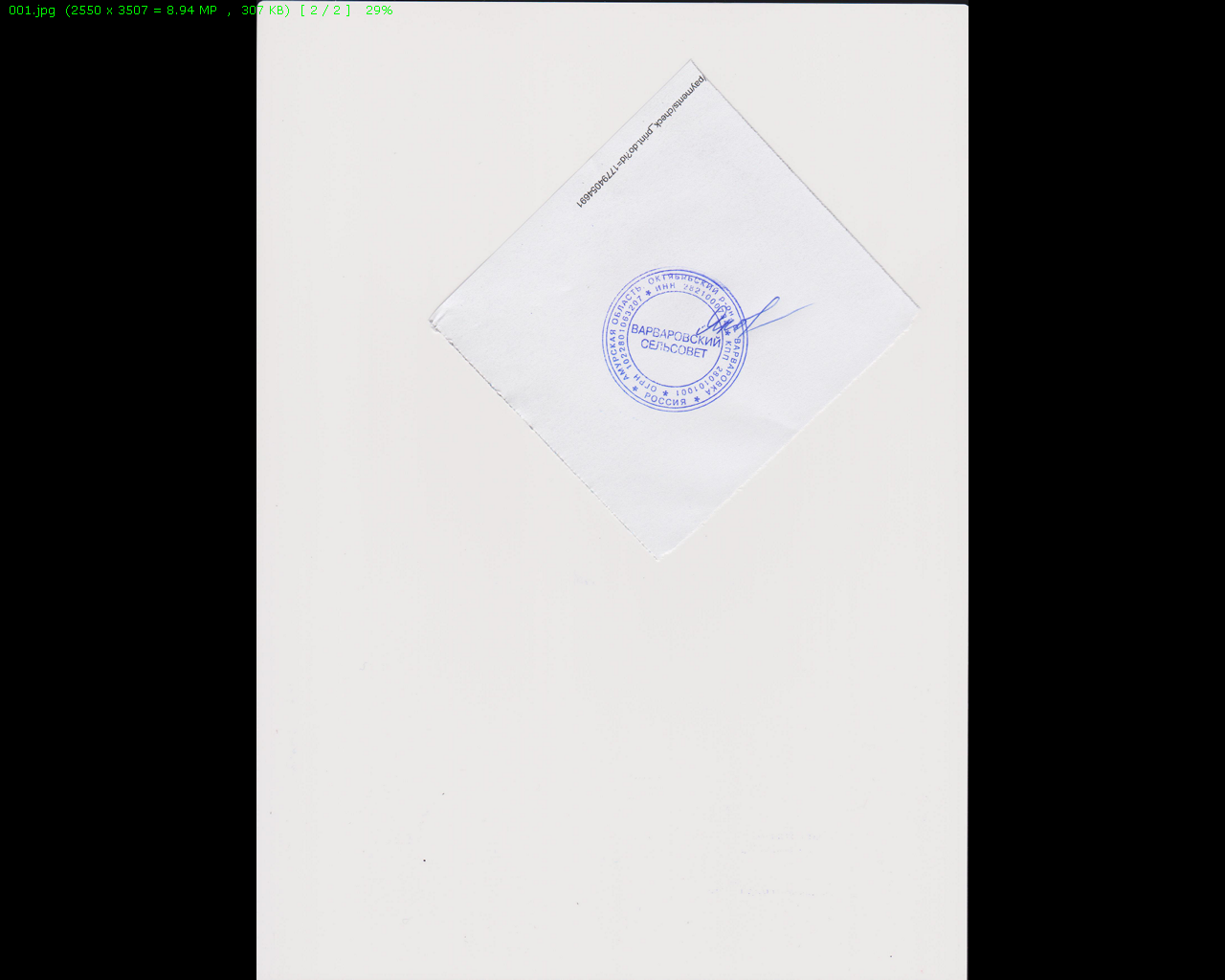 И.о. главы администрации Варваровского сельсовета                   С.В.Яковенко УТВЕРЖДЕНО Постановлением от 07.08.2019 № 78ПОРЯДОК
организации сбора отработанных ртутьсодержащих лампна территории Варваровского сельсоветаI. Общие положения
	1. Порядок сбора отработанных ртутьсодержащих ламп на территории Варваровского сельсовета  (далее Порядок) разработан в соответствии с требованиями Федеральных законов от 24.06.1998 № 89-ФЗ "Об отходах производства и потребления", от 06.11.2003 № 131-Ф3 «Об общих принципах организации местного самоуправления в Российской Федерации», от 30.03.1999 № 52-ФЗ «О санитарно-эпидемиологическом благополучии населения», от 10.01.2002 № 7-ФЗ «Об охране окружающей среды», от 23.11.2009 № 261-ФЗ «Об энергосбережении и о повышении энергетической эффективности и о внесении изменений в отдельные законодательные акты Российской Федерации», Государственного стандарта 12.3.031-83 "Система стандартов безопасности труда. Работы с ртутью. Требования безопасности", утвержденного постановлением Госстандарта СССР от 10.10.83 № 4833, постановлением Правительства Российской Федерации от 03.09.2010 № 681 «Об утверждении Правил обращения с отходами производства и потребления в части осветительных устройств, электрических ламп, ненадлежащие сбор, накопление, использование, обеззараживание, транспортирование и размещение которых может повлечь причинение вреда жизни, здоровью граждан, вреда животным, растениям и окружающей среде». 
	2. Требования настоящего Порядка обязательны для юридических лиц (независимо от организационно-правовой формы) и индивидуальных предпринимателей, а также физических лиц.3. Сбор, накопление, хранение и транспортирование ртутьсодержащих ламп индивидуальными предпринимателями и юридическими лицами осуществляется на основании требований действующего федерального и регионального природоохранного законодательства в соответствии с утверждённой 	разрешительной 	документацией.

                 II. Организация сбора отработанных ртутьсодержащих ламп
	1.    Сбору подлежат осветительные устройства и электрические лампы с ртутным заполнением и содержанием ртути не менее 0.01 процента, выведенные из эксплуатации и подлежащие утилизации.2. Юридические лица и индивидуальные предприниматели, эксплуатирующие электрические устройства и электрические лампы с ртутным заполнением, должны вести постоянный учёт получаемых и отработанных 	ртутьсодержащих 	ламп.
	3. Юридические лица или индивидуальные предприниматели, не имеющие лицензии по сбору, транспортированию, обработке, утилизации, обезвреживанию, размещению отходов I-IV класса опасности, осуществляют накопление отработанных ртутьсодержащих ламп.4. Прием отработанных ртутьсодержащих ламп от населения (в том числе, проживающем в частном секторе) производится в упаковке из-под новых ртутьсодержащих ламп, либо в любой другой твердой упаковке.
	5. Для временного хранения (не более одиннадцати месяцев) в организации выделяется отдельное закрытое помещение, не имеющее доступа посторонних лиц. В помещении устанавливаются стеллажи для временного хранения ламп. Количество стеллажей определяется исходя из фактического числа образующихся ртутьсодержащих отходов в течение года. Помещение должно быть защищено от химически агрессивных веществ, атмосферных осадков, поверхностных и грунтовых вод.
	6. Не допускается совместное хранение поврежденных и неповрежденных ртутьсодержащих ламп. Хранение поврежденных ртутьсодержащих ламп осуществляется в таре.	7. Юридические лица и индивидуальные предприниматели назначают в установленном порядке ответственных лиц за обращение с указанными отходами, разрабатывают инструкции по организации накопления отработанных ртутьсодержащих отходов применительно к конкретным условиям. При разработке инструкции юридические лица и индивидуальные предприниматели могут руководствоваться типовой инструкцией (приложение 	к 	Порядку).
	8. Не допускается самостоятельное обезвреживание, использование, транспортирование и размещение отработанных ртутьсодержащих ламп потребителями.III. Информирование населения
	1. Информирование о порядке сбора отработанных ртутьсодержащих ламп осуществляется администрацией Варваровского сельсовета,  а также юридическими лицами и индивидуальными предпринимателями, осуществляющими накопление и реализацию ртутьсодержащих ламп.
	2. Информация о порядке сбора отработанных ртутьсодержащих ламп размещается на официальном сайте администрации Варваровского сельсовета, на информационных стендах села Варваровка.3. Размещению подлежит следующая информация:
а) порядок организации сбора отработанных ртутьсодержащих ламп;
б) места и условия приема отработанных ртутьсодержащих ламп.IV. Ответственность за несоблюдение требований в области                    обращения 	с 	отходами
	1. За несоблюдение требований в области обращения с отходами на территории поселения физические, юридические лица и индивидуальные предприниматели несут ответственность в соответствии с действующим законодательством.
          2. Лица, виновные в нарушении Порядка, привлекаются к ответственности в соответствии с действующим законодательством.Приложение 
к Порядку организации сбора отработанных ртутьсодержащих ламп на территории  Варваровского  сельсовета
Инструкция (типовая)
по организации накопления отработанных ртутьсодержащих отходов
                              1.Обшие требования безопасности.
	1.1. К работе по замене и сбору отработанных ртутьсодержащих ламп допускаются электромонтеры, электрослесари после проверки знаний и прохождения инструктажа о мерах безопасности при выполнении данного вида работ.
	1.2. При выполнении работы могут иметь место следующие опасные и вредные факторы:- ртуть - вещество первого класса опасности;- одна разбитая лампа, содержащая ртуть в количестве 0,1 г делает непригодным для дыхания воздух в помещении объемом 5000м3;- главным условием при замене и сборе отработанных ртутьсодержащих ламп является сохранение герметичности.
	2. Требования безопасности во время работы.
	2.1. Тарой для сбора и хранения ламп являются целые картонные коробки от ламп типа ЛБ, ДРЛ, картонные, фанерные коробки, коробки из ДСП, полиэтиленовые и бумажные мешки.	2.2. Разбитые лампы должны немедленно, после события, собираться в полиэтиленовые мешки, плотно завязываться и помещаться в плотные картонные или фанерные коробки. Работы по сбору и упаковке разбитых ламп проводить с применением средств индивидуальной защиты органов дыхания.
	2.3. Временное хранение отработанных ртутьсодержащих ламп должно быть организовано в отдельном складе. Склад устраивается в хорошо проветриваемом помещении.	2.4. Отработанные ртутьсодержащие лампы по мере накопления передаются в специализированную организацию для последующей утилизации (демеркуризации) ртутных отходов.
	3.Порядок упаковки, транспортировки и сдачи ртутьсодержащих ламп на утилизирующие предприятия.
	3.1. Каждая партия неповрежденных ртутьсодержащих ламп принимается в сухой, неповрежденной упаковке, исключающей их битье и выпадание при транспортировке и погрузочно - разрузочных работах. Допускается применение коробок от новых ламп, при этом они должны быть сухими и оклеены липкой лентой для исключения выпадания из них ртутных ламп.
	3.2. Тара может быть изготовлена из ДСП, фанеры и металла. Максимальный вес при заполнении не более 30 кг.	3.3. Лампы типа ЛБ укладываются в тару с бумажными или картонными прокладками через каждый ряд.	3.4. Лампы типа ДРЛ обертываются и укладываются послойно с прокладками.
	3.5. Разбитые лампы типа ЛБ и ДРЛ, упакованные в полиэтиленовые мешки и плотно завязанные помещаются в плотные картонные или фанерные коробки, закрываются.	3.6. На разбитые лампы составляется акт произвольной формы, в котором указывается тип разбитых ламп, их количество, количество упаковок.
	3.7. Загрузка в транспортные средства упакованных ламп выполняется бережно. Бросать упаковки при загрузке запрещается. Укладка упаковок производится таким образом, чтобы более прочная тара была в нижних рядах.